May 12, 2016FY 2016 HERD Survey Contact ProceduresDetails of Data Collection ProceduresNSF HERD Survey FY 2016During a data cycle for the HERD survey there is a typical set of contacts that an institution, usually one designated respondent, might receive. The following list describes each type of contact including the goal, timing and whether multiple versions could be sent. Included in each description is a link to a sample of each e-mail, letter, or call script. NOTE: The data collection procedures for the FFRDC R&D Survey and HERD Short Form Survey are specified in separate documents.New institution letter: For institutions joining the population for the first time in FY 2016, a special pre-launch letter is sent to the office of the president, chancellor, or equivalent, copying the respondent, letting them know about the survey. [Contact 1: New institution welcome e-mail] The purpose of this letter is to get buy-in from the senior administrator. If the senior administrator is the designated contact the letter is not sent.Pre-launch e-mail: This e-mail is sent to all institutions, to the primary contact currently listed in the database. Typically, this is the previous year’s respondent; however, an institution may have changed the designated respondent during the population review or between survey cycles. This e-mail is typically sent 1 week before survey launch. The goals of this e-mail are to 1) inform the respondent about the upcoming launch e-mail, 2) give the institution the opportunity to change the designated respondent before survey information is sent out, and 3) give data collection staff the opportunity to identify incorrect e-mail addresses prior to survey delivery. In most cases the pre-launch e-mail is sent only once. If the e-mail is returned as undeliverable, the data collection staff attempts to identify a correct address and resend the e-mail. [Contact 2: Pre-launch]Launch e-mail: This e-mail is sent to all primary contacts currently listed in the database after the web-based data collection system is open. The goals of this e-mail are to 1) provide information for the web-based survey, 2) briefly describe the purpose of the survey, 3) describe any changes to the survey instrument or procedures, 4) list sources for additional information and assistance, and 5) distribute the Adobe Acrobat version of the data collection instrument as an attachment. [Contact 3: Launch]Verification reminder contacts: Two weeks after the pre-launch e-mail, which is also the initial contact verification request, respondents who have neither contacted data collection staff to verify they are the correct respondent nor logged into the survey are sent a reminder e-mail. This e-mail asks them to respond and confirm or revise contact information. The goal of this e-mail is to confirm that someone has taken responsibility for the survey by listing themselves as the primary contact. If a respondent calls or e-mails data collection staff with a question regarding the survey, they are recorded as verifying they are the correct respondent for the survey. [Contact 4: Verification reminder 1] Two weeks after the initial verification reminder, a second verification reminder is sent to all who still have not confirmed their contact information. [Contact 5: Verification reminder 2]If an institution does not respond to the three initial requests to verify a primary contact, including the pre-launch e-mail, data collection staff start making phone calls. The goal of these calls is to confirm that someone has received the survey information and has taken responsibility for the survey by listing themselves as the primary contact.  [Contact 6: Verification reminder 3] The primary contact at each institution is asked to confirm receipt of previous e-mails, confirm or revise their contact information, or provide contact information for another respondent. If a primary contact has not been verified after one round of phone calls (one week), NSF and/or data collection staff attempt to identify and verify an alternative contact. Reminder contacts: Since there are almost 3 months between the launch e-mail and the survey due date, primary contacts are sent occasional reminders. The first reminder contact are sent 7-8 weeks before the announced due date to all institutions who have not submitted final data. Primary contacts who complete the survey for multiple schools will only receive one e-mail.  [Contact 7: Due date reminder 1]Reminder cards are mailed four weeks before the deadline to the academic institutions that have not submitted final data. Multi-campus respondents are to receive only one reminder card per respondent (not per individual institution). [Contact 8: Due date reminder 2]A third reminder is sent approximately 1 week before the deadline. Multi-campus respondents will receive one e-mail. [Contact 9: Due date reminder 3] Nonresponse contacts: Beginning a few days after the announced survey due date, all institutions that have not submitted final data are contacted about nonresponse. For all nonresponse contacts, multi-campus respondents will only receive one e-mail, tailored to let them know which campuses they have and have not submitted final data for. The following is the general schedule of nonresponse contacts:An e-mail is sent 2 business days after the survey deadline to all institutions that have not submitted final data. There are two versions of this e-mail: one to institutions that have been granted an extension and one to all other institutions that have not submitted final data. This e-mail reminds contacts of the missed due date or the extension date and the importance of receiving responses from all institutions. [Contact 10: Nonresponse 1a and Nonresponse 1b]An e-mail is sent one week later to all institutions that have not submitted final data and do not have an upcoming expected completion date. This e-mail provides a first warning of the letter being sent to the senior administrator. [Contact 11: Nonresponse 2]The following week, data collection staff call the primary contact of institutions that have not submitted final data and have not requested an extension. Contacts are asked if they can respond by March 10 and are reminded about the letters to school administration. [Contact 12: Nonresponse 3]An e-mail is sent one week later to all institutions that have not submitted final data. This e-mail notifies respondents that the university/college administration will be contacted at those institutions that do not submit by March 10. There are two versions of this e-mail: one for institutions that missed a recent expected completion date and one for all other institutions. [Contact 13: Nonresponse 4a and Nonresponse 4b] After the extended deadline has passed, a letter is sent via Fed-Ex 2-day to the administration (e.g., President, Chancellor) of institutions that have not submitted final data. A copy of the letter is sent to the primary contact. [Contact 14: Nonresponse 5]An e-mail is sent two weeks before the website closes announcing that the survey will close and data will no longer be accepted after that point. [Contact 15: Nonresponse 6]During the final 2 weeks of data collection, ICF and NSF staff make closing phone calls to follow up with high priority institutions (those with higher expenditure amounts), institutions that have expressed a sincere desire to participate in the survey, and institutions that have entered some data but have not submitted. [Contact 16: Nonresponse 7]Automatic survey receipt and thank-you e-mails: An e-mail acknowledging receipt of the survey submission is automatically sent to the primary contact by the web survey system after an institution clicks on the “submit survey” button. The primary contact typically receives the e-mail within minutes of submitting data. The purpose of this e-mail is to verify receipt of the survey and let them know that ICF will be reviewing their response and will be in touch with any questions. [Contact 17: Survey received] Once the survey submission is finalized by ICF, a thank-you e-mail is automatically sent. The goals of this e-mail are to 1) thank the respondent for the participation in the survey, 2) confirm the data have been reviewed and finalized, 3) remind respondents that they can still review and download their data at any time, and 4) provide additional information about reports and the public release of data. For those institutions reporting under the $150K threshold, the thank-you also informs them that they are not eligible for the regular survey population. It would be unusual for an institution in the full HERD survey to submit <$150K, but we prepare an e-mail anyway. [Contact 18: Thank you 1a and Thank you 1b]Thank-you letters to institution administration: A letter is addressed to the senior administrator at each academic institution (e.g., President, Chancellor), and a copy is sent to the primary contact. The letter is signed by the Director of NCSES and sent to institutions that have approved final data. These letters are produced throughout the data collection cycle and mailed within 2 weeks of data being submitted. [Contact 19: Thank you 2]Data quality issue (DQI) contacts: Institutions that submit data with errors, unexplained or poorly explained trend changes, or unexplained missing data are contacted to resolve DQIs. The first e-mail typically goes out within four weeks of an institution submitting. [Contact 20: DQI 1] If a response is not received within 2 weeks, a second e-mail is sent. [Contact 21: DQI 2] If there is no response to a second e-mail, data collection staff begin calling the primary contact until a response is received. [Contact 22: DQI 3] Once an institution resubmits their corrected survey response, an e-mail is automatically sent thanking them for the response. [Contact 23: DQI Resubmit thank you]Automated Password E-mailsRespondents receive guidance on creating or resetting their password in the launch e-mail. Automated e-mails are sent by the web survey system when a respondent requests to have a password reset [Password reset (Contact 26)], when a primary contact designates new alternates in the system [Designated alternate password set-up (Contact 27)], and when a newly designated alternate has set up a password [Alternate password set-up alert (Contact 28)].Special Attention InstitutionsThroughout the year, institutions are set aside for additional or alternative contacts. In most cases this just means that survey personnel will contact the respondent or other institution staff in addition to or in lieu of standardized contact procedures. Institutions frequently do not stay on the “special attention” list throughout data collection. If an issue is resolved, the institution will again begin receiving standardized contacts with the rest of the survey population.  Below is a list of specific and general circumstances that would qualify an institution for special attention.  In some cases, specific contacts have been composed to address these events.Extension requests: We can grant extensions up to Friday, February 24 without approval from Ronda Britt. Before February 24, all requests for extensions beyond February 24 have to be approved by Ronda. After February 24, we can grant extensions up to March 10. All requests for extensions beyond March 10 have to be approved by Ronda Britt.. After March 10 we will be evaluating our response rate and therefore cannot guarantee an extension past that date. They will be assured that they will receive at least a two-week notice before we close down the survey website. Institutions on calendar year fiscal years or late additions to survey population: Because these institutions are starting to gather their data later, a longer extension is granted to them. If the school requests an extension, they are given until March 10 to submit their survey response. Institutions that indicate that they will not be participating in the FY 2016 survey: If a respondent indicates that they will not be participating in the survey, their information is forwarded to Ronda Britt, who calls the respondent to encourage response. [Contact 24: Refusal conversion 1] If the respondent continues to refuse to participate or does not respond to refusal conversion 1, a letter signed by the NCSES Director is sent to the school administration confirming the decision not to participate in the survey. [Contact 25: Refusal conversion 2] Institutions where the primary contact has left the institution and an alternative contact has not been provided: Typically institutions do not go without an identified primary contact for long, but establishing a new contact often involves a few phone calls and/or e-mails from survey staff.When one primary contact responds for several campuses: Standardized contacts are written with the assumption that one person is responsible for one institution submittal. In some cases standardized e-mails and letters are revised to be appropriate for a multi-campus respondent and to avoid sending the respondent many copies of the same letter or e-mail. New Institution Welcome (Contact 1)Printed on NSF letterhead delivered via FedEx 2-day[[currentdate]][[adminfirstname]] [[adminmiddlename]] [[adminlastname]][[admintitle]][[admininstitution]][[adminaddr]][[admincity]], [[adminstate]] [[adminzip]]Dear [[adminsalutation]] [[adminlastname]]:The National Science Foundation (NSF) has identified [[instnameletters]] as eligible to participate in the FY 2016 Higher Education Research and Development Survey. Your institution is now one of nearly 1,000 institutions that NSF surveys annually to collect information on our nation’s academic research expenditures. The survey is the primary source of information on research and development expenditures at higher education institutions in the United States and outlying areas. Institutions are included in the survey if: (1) the institution grants a bachelor’s or higher level degree, and (2) the institution had at least $150,000 during FY 2016 in separately accounted for R&D expenditures. Earlier this year we contacted your office and received information confirming your institution's eligibility.[[firstname]] [[lastname]], [[title]], is currently serving as your institution’s coordinator for the FY 2016 survey. The survey deadline is January 31, 2017.The survey is conducted for NSF by ICF International. If you have questions about your institution’s participation in this survey please contact me at rbritt@nsf.gov or (703) 292-7765.Thank you for your participation in this important effort. Sincerely,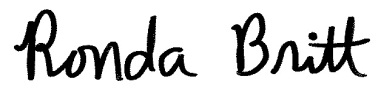 Ronda BrittProject Officer, Higher Education R&D SurveyNational Center for Science and Engineering Statistics National Science FoundationCc: [[firstname]] [[lastname]]Pre-launch (Contact 2) To: Primary contact e-mailCc: Other e-mailsFrom: NSF Higher Education R&D SurveyRe: Please verify contact information for the NSF Higher Education R&D Survey ([[inst_id]])Dear [[firstname]] [[lastname]]:In about one week, the National Science Foundation (NSF) will begin the FY 2016 Higher Education R&D (HERD) Survey. I would appreciate very much if you would take a moment to reply and let us know whether or not you are still the appropriate contact person for [[instnameletters]].The current survey contact information appears below.  If corrections are necessary, please let us know so we can update your institution’s information. Name:  [[firstname]] [[lastname]]Title:  [[title]]Phone:  [[phone]]Email:  [[email]]Address:        [[primary_institution]] [[addr]][[city]], [[state]] [[zip]]This annual survey is being conducted for NSF by ICF International. If you have any questions regarding this information, please contact survey support toll-free at (866) 936-9376 or send an email to support@herdsurvey.org.Thank you so much for your continuing participation in the survey. Sincerely,Ronda BrittProject Officer, Higher Education R&D SurveyNational Center for Science and Engineering StatisticsNational Science FoundationLaunch (Contact 3)(Before sending the launch email, the Data Collection Staff will email the programming team to open the survey to respondents.)To: Primary contact e-mailCc: Other e-mailsFrom:  NSF Higher Education R&D SurveyRe: NSF Higher Education R&D Survey ([[inst_id]])Atth: HERD survey PDFDear [[firstname]] [[lastname]]:The website is now open for the National Science Foundation's (NSF's) FY 2016 Higher Education R&D Survey. This survey is the primary source of information on research and development expenditures at higher education institutions in the United States and outlying areas. It is completed by over 900 universities and colleges every year. Your response to this survey is very important because it helps us produce the most accurate statistics possible on U.S. higher education R&D expenditures. The survey deadline is <b>January 31, 2017</b>.Survey website: www.herdsurvey.orgInstitution name: [[instnamelong]]Institution ID: [[inst_id]]You may use your password from last year’s HERD survey if you have one. <b>If you have forgotten your password or are new to the survey, please click on <em>ID/Password Help</em> on the survey login page to create or reset your password.</b>If you are no longer the appropriate person to contact, please let us know so we can update our information.Please note the changes to the FY 2016 survey in the What’s New section of the attached PDF (page 2). The definitions of R&D and of basic research, applied research, and experimental development have been updated (though still consistent with previous definitions).The question regarding foreign-funded R&D has been expanded.The question asking about expenditures in basic research, applied research, and experimental development has a new example of the differences between each.As mentioned in an e-mail to past survey participants this spring, there have been several revisions to the fields of R&D.The survey is conducted for NSF by ICF International. If you need to revise contact information or have any questions about the survey website, please contact survey support at (866) 936-9376 or send an email to support@herdsurvey.org. If you have questions about survey items, please contact me at rbritt@nsf.gov or (703) 292-7765.Thank you for completing this survey. Sincerely,Ronda BrittProject Officer, Higher Education R&D SurveyNational Center for Science and Engineering Statistics National Science FoundationVerification Reminder ContactsVerification reminder 1 (Contact 4)(to all institutions who have not yet verified contact information or have not logged into the web survey)To: Primary contact e-mailCc: Other e-mailsFrom: NSF Higher Education R&D Survey Re: Please verify contact information for the NSF Higher Education R&D Survey ([[inst_id]])Dear [[firstname]] [[lastname]]:We are trying to verify all respondent contacts for the FY 2016 Higher Education R&D Survey. Please take a moment to reply to this message and let us know if you are still the appropriate contact for [[instnameletters]].If you would like to correct any of the contact information below, please include that in your reply. Name:  [[firstname]] [[lastname]]Title:  [[title]]Phone:  [[phone]]Email:  [[email]]Address:        [[primary_institution]] [[addr]][[city]], [[state]] [[zip]]If you have any questions about your participation in the survey, please contact me at rbritt@nsf.gov or (703) 292-7765.Sincerely,Ronda BrittProject Officer, Higher Education R&D SurveyNational Center for Science and Engineering StatisticsNational Science FoundationVerification reminder 2 (contact 5)(to all institutions who have not yet verified contact information or have not logged into the web survey)To: Primary contact e-mailCc: Other e-mailsFrom: NSF Higher Education R&D Survey Re: Contact information for NSF Higher Education R&D Survey ([[inst_id]])Dear [[firstname]] [[lastname]]:We are asking all institutions to confirm their contact information for the FY 2016 Higher Education Research and Development Survey. Please take a minute to reply to this email and let us know whether or not you are still the appropriate contact for [[instnameletters]].The information we currently have is listed below. If you would like to correct any of the contact information below, please include that in your reply. Name:  [[firstname]] [[lastname]]Title:  [[title]]Phone:  [[phone]]Email:  [[email]]Address:        [[primary_institution]][[addr]][[city]], [[state]] [[zip]]Thank you,Sean Rider Data Collection SpecialistNSF Higher Education R&D SurveyICF International Toll-free number: (866) 936-9376support@herdsurvey.orgVerification reminder 3 (Contact 6)In-personTell respondent that we are trying to verify contact information for their institution.Ask respondent if they have received the previous e-mails and provide the date the most recent e-mail was sent. Ask if they should continue to be the primary contact for the survey.If the respondent confirms that they should be the primary contact, review contact information with respondent as necessary to confirm correct information for the primary contact and name and e-mail of the alternate contact. Thank respondent for participating, ask if they have any questions for us.If the respondent says that they should no longer be the primary contact, ask who the new contact should be or who we should call to identify a new contact. Try to get name, title, phone and e-mail for the next contact. Thank respondent for their help.Leaving a messageIf the respondent cannot be reached leave a message identifying yourself and the survey, the purpose of the call, the date of the e-mail referenced, and the action the respondent must take.Voicemail Example: “Hello my name is [[survey staff]], and I’m calling on behalf of the National Science Foundation about the Higher Education R&D Survey. I just wanted to verify that you should be the primary contact for this year’s survey. Please call us at 866-936-9376 or respond to the e-mail we sent on [[date email was sent]]. I would appreciate a response by the end of this week.”A similar message, with needed revisions, can be left with an administrative assistant or co-worker.During a call cycle, typically a week, only one message should be left, but continue to try and contact respondents at different times of day throughout the cycle. Reminder ContactsDue date reminder 1 (Contact 7)To: Primary contact e-mailCc: Other e-mailsFrom: NSF Higher Education R&D Survey Re: Reminder: NSF Higher Education R&D Survey ([[inst_id]])Dear [[firstname]] [[lastname]]:Last month we asked for your participation in the National Science Foundation’s FY 2016 Higher Education R&D Survey. This is a friendly reminder that the survey deadline is January 31, 2017. To access the survey for [[instnamelong]]:Survey website: www.herdsurvey.orgYour institution’s ID: [[inst_id]]If you are new to the survey or have forgotten your password, click on <em>ID/Password Help</em> on the survey login page to create/reset your password.We greatly appreciate your efforts to fit the survey response into your busy schedule and respond by the deadline. If you have any questions about the survey items, please contact Ronda Britt of NSF at rbritt@nsf.gov or (703) 292-7765. If you have questions about using the survey website, please contact me toll-free at (866) 936-9376 or send an email to support@herdsurvey.org. Thank you for your time and your participation. Sincerely,Sean Rider Data Collection SpecialistNSF Higher Education R&D SurveyICF International Due date reminder 2 (Contact 8) (a folded card, 3x5” when folded, mailed in an NSF legal envelope; a sticky-note included inside card)Design/text for card:Look and feel: color, format and text font should be the same as the FY 2015 mailer (see images on next page)Cover page: Large NSF logo on in the middle top 2/3 of card (use same logo as one on existing postcard), “Higher Education R&D Survey” as heading on the bottom third of card.Inside left: Friday, January 31, 2017, is the deadline for submitting your response to the NSF Higher Education R&D Survey. Your institution’s response is important to update the national data on academic R&D.  We appreciate your efforts to submit your response by the deadline.To access the online survey, go to www.herdsurvey.orgThank you for your participation. For additional help, please contact us:Email: support@herdsurvey.orgToll-free number: (866) 936-9376Inside right:Background – calendar showing month of January 2017, with the 31 circled and pointed to.Design/text for sticky-note:Look and feel: color, format and text font should be the same as the FY 2015 mailer (see images on next page)FY 2015 MailerCover Page  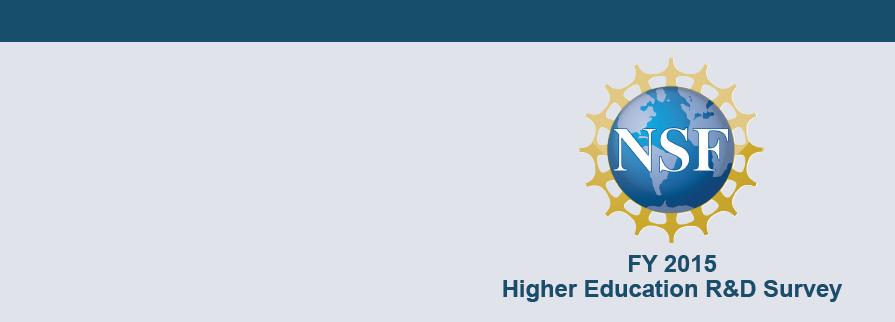 Inside Page  Sticky-note Insert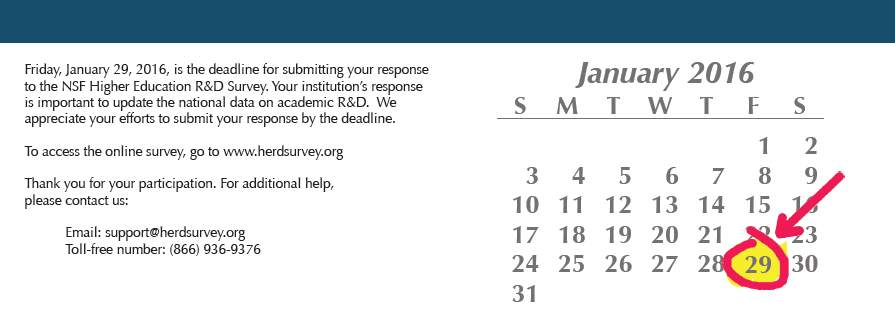 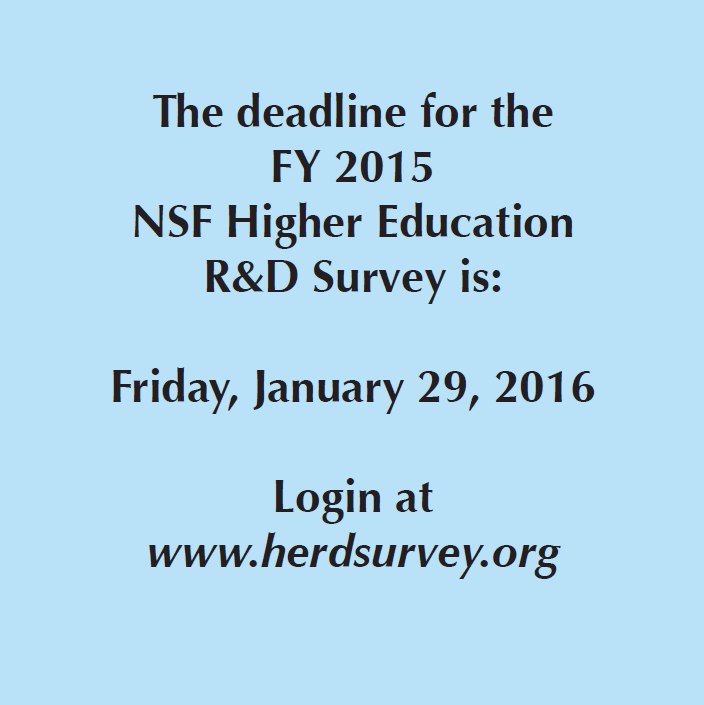 Due date reminder 3 (Contact 9)(Sent to institutions that haven’t submitted.)To: Primary contact e-mailCc: Other e-mailsFrom: NSF Higher Education R&D Survey Re: Due date for NSF Higher Education R&D Survey: January 31, 2017 ([[inst_id]])Dear [[firstname]] [[lastname]]:We are reminding all survey respondents about the upcoming deadline for the National Science Foundation’s FY 2016 Higher Education R&D Survey. Please respond by Friday, January 31, 2017. The information below can be used to access the survey for [[instnamelong]]:Survey website: www.herdsurvey.orgYour institution’s ID: [[inst_id]]If you are new to the survey or have forgotten your password, please click on <em>ID/Password Help</em> on the survey login page to create/reset your password.If you have any questions, please call toll-free at (866) 936-9376 or send an email to support@herdsurvey.org. Thank you in advance for completing the HERD Survey. Your information is vital in developing comprehensive statistics on R&D expenditures in the United States.Sincerely,Sean Rider Data Collection SpecialistNSF Higher Education R&D SurveyICF International Nonresponse ContactsNonresponse 1a (Contact 10)(Send to all institutions except those who have been granted an extension (See Nonresponse 1b))To: Primary contact e-mailCc: Other e-mailsFrom: NSF Higher Education R&D Survey Re: Please reply regarding the NSF Higher Education R&D Survey ([[inst_id]])Dear [[firstname]] [[lastname]]:We need your response as soon as possible to the National Science Foundation's FY 2016 Higher Education R&D Survey. It is important for us to have every institution’s current R&D information so that our FY 2016 statistical tables will be complete. To access the survey for [[instnamelong]]:Survey website: www.herdsurvey.orgYour institution’s ID: [[inst_id]]If you are new to the survey or have forgotten your password, please click on <em>ID/Password Help</em> on the survey login page to create/reset your password.If you have questions or need further information, you may reach me by email at support@herdsurvey.org or call toll-free at (866) 936-9376. Thank you very much for your help with the survey.Sincerely,Sean Rider Data Collection SpecialistICF International NSF Higher Education R&D SurveyNonresponse 1b (Contact 10) (Send to all institutions that have been granted an extension) To: Primary contact e-mailCc: Other e-mailsFrom: NSF Higher Education R&D Survey Re: NSF Higher Education R&D Survey ([[inst_id]])Dear [[firstname]] [[lastname]]:Your deadline for the National Science Foundation’s FY 2016 Higher Education R&D Survey is extended to [[expecteddate]].  It is important that we receive your response on or before this date. We would very much like to have every institution’s current R&D information so that our FY 2016 statistical tables will be complete and comprehensive.To access the survey for [[instnamelong]]:Survey website: www.herdsurvey.orgYour institution’s ID: [[inst_id]]If you are new to the survey or have forgotten your password, please click on <em>ID/Password Help</em> on the survey login page to create/reset your password.If you have questions or need further information, you may reach us by email at support@herdsurvey.org or by calling toll-free at (866) 936-9376. We know you are busy, and we greatly appreciate your efforts to respond to the survey in a timely manner. Sincerely,Sean Rider Data Collection SpecialistICF International NSF Higher Education R&D SurveyNonresponse 2 (Contact 11)(Do not send to schools with upcoming expected completion dates)To: Primary contact e-mailCc: Other e-mailsFrom: NSF Higher Education R&D SurveySubject: Please reply regarding the NSF Higher Education R&D Survey ([[inst_id]])Dear [[firstname]] [[lastname]]:I would greatly appreciate your institution’s response to the National Science Foundation’s FY 2016 Higher Education R&D Survey. We are asking for all survey responses by Friday, March 10, 2017. After that date, NSF will begin contacting the Presidents and Chancellors of institutions that have not yet responded.To access the survey for [[instnamelong]]:Survey website: www.herdsurvey.orgYour institution’s ID: [[inst_id]]If you are new to the survey or have forgotten your password, please click on <em>ID/Password Help</em> on the survey login page to create/reset your password.If you have any questions, please contact me at rbritt@nsf.gov or (703) 292-7765. Thank you very much for your continued participation.Sincerely,Ronda BrittProject Officer, Higher Education R&D SurveyNational Center for Science and Engineering StatisticsNational Science FoundationNonresponse 3 (Contact 12) Call primary contact at all academic institutions that have not submitted final data and do not have an upcoming expected submittal date.In-personIssues to be highlighted during a phone call to a nonrespondent from data collection staff:Indicate that you are calling on behalf of the National Science Foundation regarding the Higher Education Research and Development SurveyPoint out their latest activity on the survey.  For example: “In your last e-mail you mentioned that you would have the survey submitted by XX.”“It looks like you logged on to the survey back in January. Do you still have the survey information?”Inform respondent that NSF will be sending letters to the Presidents and Chancellors of institutions that have not submitted data by March 10.  Ask if they can submit by March 10.  Tell them that after March 10 we will be closing data collection as soon as we reach our desired response rate.  We will contact them at least one week before we close the data collection period to give them one final chance to submit their data.Tell the respondent you will e-mail the survey web address and their institution ID if they do not have it. Be sure to verify the correct e-mail address. Let them know that they will need to set up a new password through the website, if they have forgotten theirs.Ask the respondent if he/she has any questions and let them know that if they have any questions in the future, they can send an e-mail to support@herdsurvey.org or call you toll free at 866-936-9376.Leaving a messageIf the respondent cannot be reached leave a voice mail identifying yourself and the survey, the purpose of the call, the date of the e-mail referenced, and the action the respondent must take.Voicemail Example: “Hello my name is [[survey staff]], and I’m calling on behalf of the National Science Foundation about the Higher Education R&D Survey. I just wanted to remind you that the extended due for the survey is March 10th. After March 10th NSF will be sending letters to the Presidents of Chancellors of institutions that have not submitted final data. Please call us at 866-936-9376 and let us know if you will be able to submit by that date. If you have any questions about the survey or need us to resend survey information, give us a call.” A similar message, with needed revisions, can be left with an administrative assistant or co-worker.2.   During a call cycle, typically a week, only one message should be left, but continue to try and contact respondents at different times of day throughout the cycle. Nonresponse 4a (Contact 13)(To primary contacts that missed post-due-date expected completion date)To: Primary contact e-mailCc: Other e-mailsFrom: NSF Higher Education R&D Survey Re: NSF Higher Education R&D Survey ([[inst_id]])Dear [[firstname]] [[lastname]]:Earlier you let us know that you would submit the FY 2016 Higher Education R&D Survey by [[expecteddate]].  As of today we have not received your response. We would appreciate a response no later than Friday, March 10. After March 10, NSF will send letters to the Presidents and Chancellors of all institutions that have not yet responded. These letters will explain that our deadline has passed and offer a last chance to participate before the survey closes. Institutions that do not respond are still included in the published tables. Their R&D expenditures are estimated and labeled as imputed estimates in our reports. The procedure to estimate missing information is done as a last resort; our goal is to receive current data from everyone so that our national statistics are as accurate as possible. As NSF’s project manager for the survey, I would greatly appreciate your help by submitting your survey response as soon as possible. To access the survey for [[instnamelong]]:Survey website: www.herdsurvey.orgYour institution’s ID: [[inst_id]]If you are new to the survey or have forgotten your password, please click on <em>ID/Password Help</em> on the survey login page to create/reset your password.Thank you very much for your institution’s continued participation in this national survey.Sincerely,Ronda BrittProject Officer, Higher Education R&D SurveyNational Center for Science and Engineering StatisticsNational Science Foundationrbritt@nsf.gov(703) 292-7765Nonresponse 4b (Contact 13)(To primary contacts that did not get Nonresponse 4a – an upcoming expected completion date or never had a non-due date expected completion date).To: Primary contact e-mailCc: Other e-mailsFrom: NSF Higher Education R&D Survey Re: NSF Higher Education R&D Survey ([[inst_id]])Dear [[firstname]] [[lastname]]:We need your survey response by Friday, March 10 for the FY 2016 Higher Education R&D Survey. After that date, NSF will send letters to the Presidents and Chancellors of all institutions that have not yet responded. These letters will explain that our deadline has passed and offer a last chance to participate before the survey closes. Institutions that do not respond are still included in the published tables. Their R&D expenditures are estimated and labeled as imputed estimates in our reports. The procedure to estimate missing information is done as a last resort; our goal is to receive current data from everyone so that our national statistics are as accurate as possible. As NSF’s project manager for the survey, I would greatly appreciate your help by submitting your survey response as soon as possible. To access the survey for [[instnamelong]]:Survey website: www.herdsurvey.orgYour institution’s ID: [[inst_id]]If you are new to the survey or have forgotten your password, please click on <em>ID/Password Help</em> on the survey login page to create/reset your password.Thank you very much for your institution’s continued participation in this national survey.Sincerely,Ronda BrittProject Officer, Higher Education R&D SurveyNational Center for Science and Engineering StatisticsNational Science Foundationrbritt@nsf.gov(703) 292-7765Nonresponse 5 (Contact 14)Version A: Institutions that did not submit final data and did not have an extension for special circumstances.Version B: Respondents at calendar years schools OR late entry into survey populationPrinted on NSF letterhead delivered via FedEx 2-day[[currentdate]][[adminfirstname]] [[adminmiddlename]] [[adminlastname]][[admintitle]][[admininstitution]][[adminaddr]][[admincity]], [[adminstate]] [[adminzip]]Dear [[adminsalutation]] [[adminlastname]]: I am writing to let you know we need your institution's response by Friday, March 31 to the National Science Foundation’s Higher Education Research and Development Survey.  We launched the survey on November 9, 2016, and asked for responses by January 31, 2017. Our current contact within your institution is [[firstname]] [[lastname]], [[title]].This survey is the only source of comprehensive national information on R&D spending within the higher education sector. The survey has been revised in recent years to collect additional data which allow more detailed peer comparisons with other institutions. Although your institution’s participation in this survey is voluntary, your survey response is very important to the accuracy of NSF’s statistics.Please let us know if we should contact a different person to provide your institution’s response. You may contact the survey manager, Ms. Ronda Britt, at (703) 292-7765 or rbritt@nsf.gov. Thank you for your continuing participation in this annual assessment of our nation’s R&D.
Sincerely,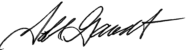 John R. GawaltDirector National Center for Science and Engineering Statisticscc: [[firstname]] [[lastname]], [[title]]Nonresponse 6 (Contact 15)To: Primary contact e-mailCc: Other e-mailsFrom: NSF Higher Education R&D Survey Re: Final Notice: NSF Higher Education R&D Survey due March 31 ([[inst_id]])Dear [[firstname]] [[lastname]]:We need your response to the National Science Foundation's FY 2016 Higher Education R&D Survey before the website closes on Friday, March 31. This is the final extension that we are providing survey respondents. We would really appreciate your survey response so that our statistical tables are as complete as possible, since they are used by many of your peers and the media. To access the survey for [[instnamelong]]:Survey website: www.herdsurvey.orgYour institution’s ID: [[inst_id]]If you have any questions, please contact me at rbritt@nsf.gov or (703) 292-7765.Thank you very much for your institution’s continued participation in this survey.Sincerely,Ronda BrittProject Officer, Higher Education R&D SurveyNational Center for Science and Engineering StatisticsNational Science FoundationNonresponse 7 (Contact 16)(To the primary contacts of high-priority institutions that have not submitted final data)In-personIssues to be highlighted during a phone call to a non-respondent from data collection staff:Indicate that you are calling on behalf of the National Science Foundation regarding the Higher Education Research and Development SurveyRemind respondent that the survey web site will close on March 31.Ask if they will be able to respond to the survey and, if yes, whenIf they ask for more time or indicate that they can’t submit by March 31, tell them that they can have until noon the following Monday (April 3) but for time beyond that they will have to speak to Ronda Britt. Ask the respondent if he/she has any questions and let them know that if they have any questions in the future, they can send an e-mail to support@herdsurvey.org or call you toll free at 866-936-9376.Leaving a messageIf the respondent cannot be reached leave a voice mail identifying yourself and the survey, the purpose of the call, the date of the e-mail referenced, and the action the respondent must take.Voicemail Example: “Hello my name is [[survey staff]], and I’m calling on behalf of the National Science Foundation about the Higher Education R&D Survey. I just wanted to remind you that the survey website is closing on Friday, March 31st. Please call us at 866-936-9376 and let us know when you will be able to submit your survey. If you have any questions about the survey give us a call.” A similar message, with needed revisions, can be left with an administrative assistant or co-worker.During a call cycle, typically a week, only one message should be left, but continue to try and contact respondents at different times of day throughout the cycle. Thank You E-mails and LettersSurvey received (Contact 17) To: Primary contact e-mailCc: Other e-mailsFrom: NSF Higher Education R&D Survey Re: NSF Higher Education R&D Survey ([[inst_id]])Dear [[firstname]] [[lastname]]:We have received your institution’s submission for the National Science Foundation’s (NSF) FY 2016 Higher Education R&D Survey. Our data collection team is now reviewing all survey responses and will follow up with any questions in the next few weeks. We will send you an email to let you know when the review is complete. Thank you very much for your help with this effort. If you have any questions or need further information, you may reach me by email at support@herdsurvey.org or call toll-free at (866) 936-9376. Sincerely,
Jennifer Greer Data Quality Manager NSF Higher Education R&D Survey
ICF International Thank you 1a (Contact 18)(after data review is complete and survey response is marked final for institutions with $150,000 or more in R&D)To: Primary contact e-mailCc: Other e-mailsFrom: NSF Higher Education R&D Survey Re: Thank You ([[inst_id]])Atth: PDF with final dataDear [[firstname]] [[lastname]]:On behalf of the National Science Foundation (NSF), I want to thank you for participating in the FY 2016 Higher Education Research and Development (HERD) Survey. The detailed information you provided for [[instnameletters]] will increase both the accuracy and usefulness of the national R&D statistics for the academic community.  Your survey submission has been reviewed by our Data Quality Manager and will now be added to the final database. If you find errors that need to be corrected, please contact us at (866) 936-9376 as soon as possible. For your convenience we have attached a copy of the survey form with your final data. You may also view or download this final version of the survey data at any time by logging onto the survey website using the information below.Survey website: www.herdsurvey.orgYour institution’s ID: [[inst_id]]If you have forgotten your password, click on <em>ID/Password Help</em> on the survey login page.To see our NSF publications for previous years of the survey, please visit: www.nsf.gov/statistics/herd/If you have any other questions, please contact our survey contractor, ICF International, toll-free at (866) 936-9376 or send an email to support@herdsurvey.org. Sincerely,Ronda BrittProject Officer, Higher Education R&D SurveyNational Center for Science and Engineering StatisticsNational Science Foundationrbritt@nsf.gov(703) 292-7765Thank you 1b (Contact 18)(after data review is complete and survey response is marked final for institutions with less than $150,000 in R&D)To: Primary contact e-mailCc: Other e-mailsFrom: NSF Higher Education R&D SurveyRe: Thank you ([[inst_id]])Dear [firstname]] [[lastname]]:On behalf of the National Science Foundation (NSF), I want to thank you for participating in the FY 2016 Higher Education Research and Development Survey. According to the information you submitted, your institution spent less than $150,000 on R&D in FY 2016. Because this does not meet the threshold for the survey population, your institution will not be included in the FY 2016 tables showing statistical information by institution. If you wish to take another look at the FY 2016 survey response for [[instnameletters]], please use the following information: Survey website: www.herdsurvey.org Your institution’s ID: [[inst_id]]If you have forgotten your password, click on <em>ID/Password Help</em> on the survey login page.If upon review you discover omissions that would increase your R&D expenditures above the $150,000 threshold, please contact our survey contractor, ICF International, toll-free at (866) 936-9376 or send an email to support@herdsurvey.org. If you have any other questions, please do not hesitate to contact me.Sincerely,Ronda BrittProject Officer, Higher Education R&D SurveyNational Center for Science and Engineering StatisticsNational Science Foundationrbritt@nsf.gov(703) 292-7765Thank you 2 (Contact 19)(to senior administrator of institutions with approved final data)Printed on NSF letterhead, in NSF envelopes[[currentdate]][[adminfirstname]] [[adminmiddlename]] [[adminlastname]][[admintitle]][[admininstitution]][[adminaddr]][[admincity]], [[adminstate]] [[adminzip]]Dear [[adminsalutation]] [[adminlastname]]:The National Science Foundation (NSF) thanks [[instnameletters]] for participating in the Higher Education Research and Development Survey. The information your institution provided for FY 2016 will become part of our longitudinal statistics on R&D expenditures in 40 fields.  For 45 years, NSF has provided information from this survey to federal, state, and academic decision makers. In addition, data from our surveys become part of the international statistics that compare the overall research activity of the United States with other nations.I would especially like to recognize [[firstname]] [[lastname]], [[title]], who provided this year’s survey response for [[instnameletters]]. The efforts of your staff involved a significant amount of work to provide the information requested on the survey.  We appreciate these contributions to NSF’s measurement of academic R&D within the United States.  Our website includes survey results for previous years of the Higher Education R&D Survey as well as a variety of other science and engineering statistics.  It is located at www.nsf.gov/statistics/. You may contact John Jankowski, Director of NSF's Research and Development Statistics Program for further information at (703) 292-7781 or jjankows@nsf.gov. Again, thank you for your continuing participation.Sincerely,
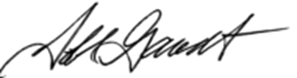 John R. GawaltDirector National Center for Science and Engineering Statisticscc: [[firstname]] [[lastname]]Data Correction/Clarification DQI 1 (Contact 20)To: Primary contact e-mailCc: Other e-mailsFrom:  NSF Higher Education R&D SurveyRe: NSF Higher Education R&D Survey ([[inst_id]])Dear [[firstname]] [[lastname]]:

I am reviewing your data for NSF’s FY 2016 Higher Education R&D Survey, and I need your help to clarify or correct  [a few items/one item/two items].  After your reply, I can finalize your survey answers for FY 2016. I would like to finalize your survey data by [two weeks after message].  Please go to the survey website to explain or correct data quality issues.To access the survey for [[instnamelong]]:Survey website: www.herdsurvey.orgYour institution’s ID: [[inst_id]]If you have forgotten your password, click on <em>ID/Password Help</em> on the survey login page.When you return to the survey, you will see a red flag next to each question that has a data quality issue. At the top of each marked question you will find a description of the issue(s) and instructions for correcting or explaining. After you have addressed each issue, click the Resubmit button. The survey has been reopened so you can make revisions to data if needed. If you have any questions or concerns, please contact us at support@herdsurvey.org or call toll free at (866) 936-9376.  
Sincerely,
Jennifer Greer Data Quality Manager NSF Higher Education R&D Survey
ICF International
DQI 2 (Contact 21)To: Primary contact e-mailCc: Other e-mailsFrom:  NSF Higher Education R&D SurveyRe: NSF Higher Education R&D Survey ([[inst_id]])Dear [[firstname]] [[lastname]]:I need your help to clarify or correct [a few items/one item/two items] from your institution's FY 2016 Higher Education R&D Survey. I had previously contacted you about these issues on [date of DQI 1]. I need your response to finalize your institution's FY 2016 survey. I would like to finalize your survey data by [one week from email].  Please go to the survey website to explain or correct data quality issues.To access the survey for [[instnamelong]]:Survey website: www.herdsurvey.orgYour institution’s ID: [[inst_id]]If you have forgotten your password, click on <em>ID/Password Help</em> on the survey login page.When you return to the survey, you will see a red flag next to each question that has a data quality issue. At the top of each marked question you will find a description of the issue(s) and instructions for correcting or explaining. After you have addressed each issue, click the Resubmit button. The survey has been reopened so you can make revisions to data if needed. If you have any questions or concerns, please contact us at support@herdsurvey.org or call toll free at (866) 936-9376.  
Sincerely,
Jennifer Greer Data Quality Manager NSF Higher Education R&D Survey
ICF International
DQI 3 (Contact 22)In-personIssues to be highlighted during a phone call to a DQI nonrespondent from data collection staff:Indicate that you are calling on behalf of the National Science Foundation regarding the Higher Education Research and Development SurveyThank them for participating in the survey and let them know that we just need to clarify or correct [a few items/one item/two items] in order to finalize their survey.Ask if they received the data quality issues e-mail and if so, when they might be able to respond.If the respondent doesn’t know if they got the e-mail or isn’t sure when they can respond, and if the issues are easy to explain and the respondent might be able to respond immediately say, “The issue(s) are minor and you might be able to answer them right now. Do mind if I read them to you?” If they say yes, read the questions and record their responses. Offer to resend the last DQI e-mail if the issues are complicated or they can’t respond on the phone.Ask the respondent if he/she has any questions and let them know that if they have any questions in the future, they can send an e-mail to support@herdsurvey.org or call you toll free at 866-936-9376.Leaving a messageIf the respondent cannot be reached leave a voice mail identifying yourself and the survey, the purpose of the call, the date of the e-mail referenced, and the action the respondent must take.Voicemail Example: “Hello my name is [name], and I’m calling on behalf of the National Science Foundation about the Higher Education R&D Survey. I’m following up on an e-mail we sent on [date] asking you to clarify some issues on your institution’s FY 2016 survey. We are closing the database soon and cannot finalize your institution until we receive a response. Please respond to the e-mail or give us a call as soon as possible at 866-936-9376. Thank you again for your participation in this year’s survey.”A similar message, with needed revisions, can be left with an administrative assistant or co-worker.During a call cycle, typically a week, only one message should be left, but continue to try and contact respondents at different times of day throughout the cycle. DQI resubmit thank-you (Contact 23)To: Primary contact e-mailCc: Other e-mailsFrom:  NSF Higher Education R&D SurveyRe: NSF Higher Education R&D Survey ([[inst_id]])Dear [[firstname]] [[lastname]]:We have received your institution's resubmission for the FY 2016 Higher Education Research and Development (HERD) Survey. Thank you for taking the time to address our questions about your submitted data. If we have any further questions, we will let you know. We will send an email to let you know when your institution’s survey submission is finalized.Thank you very much for your help with this effort. If you have any questions or need further information, you may reach me by email at support@herdsurvey.org or call toll-free at (866) 936-9376.Sincerely,Jennifer GreerData Quality ManagerNSF Higher Education R&D SurveyICF InternationalRefusal conversionsRefusal conversion 1 (Contact 24) (phone call within one week of refusal from NSF)Ask which items seem to be the most burdensome. Explain that we will need to impute the totals for them since they were found to qualify for the survey, so any partial data would be preferable. Main questions we need answered in order of preference:Question 1: Separately budgeted R&D expenditures by source of funds Questions 9 and 11: Separately budgeted R&D expenditures by field and source of funds If respondent changes mind about refusal, set up date for survey deadlineUse actual survey deadline if more than two weeks in futureUse March 10th after deadline If still a total refusal, explain that we will need to confirm this decision with their senior administrator’s office.Thank respondent and say that we hope next year will work out better for their institution’s response.Refusal conversion 2 (Contact 25)(letter sent as need and directed by NSF)Printed on NSF letterhead delivered via FedEx 2-day[[currentdate]][[adminfirstname]] [[adminmiddlename]] [[adminlastname]][[admintitle]][[admininstitution]] [[adminaddr]][[admincity]], [[adminstate]] [[adminzip]]Dear [[adminsalutation]] [[adminlastname]]: The National Science Foundation (NSF) is now conducting the FY 2016 Higher Education R&D Survey. We were informed by [[firstname]] [[lastname]], [[title]], that [[instnameletters]] will not be participating in this year’s data collection. While participation in this survey is voluntary, we wanted to confirm this decision with you before proceeding without your institution’s information.  NSF’s annual Higher Education R&D Survey is a unique source for longitudinal statistics on research spending at our nation’s universities and colleges. The NSF website provides detailed tables, reports, and databases using this information. The statistical tables show spending in each of 40 fields of R&D for over 900 institutions (see www.nsf.gov/statistics/herd/). Since 1972, federal, state, and academic decision makers have depended on NSF’s academic R&D information to be complete, accurate, and timely. In addition, many institutions use our statistics for comparisons with other universities and colleges. Please let us know if you can provide some or all of the FY 2016 survey responses so we can present the most current data for your institution. You may contact Ronda Britt of my staff at (703) 292-7765 or rbritt@nsf.gov. Thank you for your continuing support of NSF’s statistical information. Sincerely,John R. GawaltDirector	National Center for Science and Engineering StatisticsCc: [[firstname]] [[lastname]]Automated Password-Related E-mailsPassword reset (Contact 26)To: Survey user requesting password resetFrom:  NSF Higher Education R&D SurveyRe: NSF HERD Survey Password ([[inst_id]])You have requested to reset your password for the Higher Education R&D Survey for:Institution name: [[instnamelong]]Institution ID: [[inst_id]]Please use the link below to reset your password.  This link will expire in 15 minutes.[[reset_link]]If you need further assistance or did not make a request to reset your password, contact Survey Support at (866) 936-9376, or by email at support@herdsurvey.org.Designated alternate password set-up (Contact 27)To: Newly designated alternateFrom:  NSF Higher Education R&D SurveyRe: NSF HERD Survey Password ([[inst_id]])[[designator_first_name]] [[designator_last_name]] has granted you access to the Higher Education R&D Survey for:Institution name: [[instnamelong]]Institution ID: [[inst_id]]Please use the link below to set up your password.[[reset_link]]This link will expire in 7 days, but you can request a new link at any time by clicking on ID/Password Help on the survey login page.If you need further assistance, please contact Survey Support at (866) 936-9376, or by email at support@herdsurvey.org.Alternate password set-up alert (Contact 28)To: Primary contactFrom:  NSF Higher Education R&D SurveyRe: NSF HERD Survey – new password created ([[inst_id]])[[alternate_first_name]] [[alternate_last_name]] has created a password on the NSF Higher Education R&D Survey for:Institution name: [[instnamelong]]Institution ID: [[inst_id]]You can add or remove login accounts from the Manage Login Accounts tool on the survey home page. If you need further assistance, please contact Survey Support at (866) 936-9376, or by email at support@herdsurvey.org.ContactDateDescriptionModeFromFri., Oct. 28, 2016Introduction to survey for institutions new to populationLetter to president, chancellor, or equivalentCopy sent to respondentLetterRondaTues., Nov. 1, 2016Pre-launch Update respondent nameInitial contact verification requestE-mailRondaWed., Nov. 9, 2016LaunchIntroduction to surveyURL and institution IDInstructions to reset/create a passwordE-mailRonda Mon., Nov. 14, 2016Verification reminder 1 E-mailRondaMon., Nov. 28, 2016Verification reminder 2E-mailSeanMon.–Thur., Dec. 5–8, 2016Verification reminder 3 Verify primary and alternate contactSeek information for new POC as neededPhoneICF staffMon.. Dec. 5, 2016Due date reminder 1E-mailSean/RondaTues., Jan. 3, 2017Due date reminder 2PostcardMailTues., Jan. 24, 2017Due date reminder 3E-mailSeanTues., Jan. 31, 2017Survey DeadlineThur., Feb. 2, 2017Nonresponse 1aNeed response ASAPNonresponse 1bReminder of extensionE-mailSeanMon., Feb. 13 2017Nonresponse 2Only for institutions without an upcoming expected date of completionAsks for submission by Friday, March 10Explains letters will be sent to senior administrators after that dateE-mailRondaMon. –Thur.,February 20–23, 2017Nonresponse 3Only for institutions without an upcoming expected date of completion.Asks for submission by Friday, March 10Explains letters will be sent to senior administrators after that datePhoneICFstaffMon., Feb. 27, 2017Nonresponse 4aFor institutions that missed a previous extensionNonresponse 4bFor institutions with upcoming expected completion dates or no past expected completion dates.E-mailRonda Fri., March 10, 2017Extended deadlineTues., March 14, 2017Nonresponse 5 Letter to senior administratorCopy primary contact Fed-ExNCSES DirectorMon., March 20, 2017Nonresponse 6Last e-mail before website closesE-mailRondaMon.–Thur., March 27–30, 2017Nonresponse 7Phone calls to high priority institutionsPhoneICF staffMon., April 3, 2017Last day new survey submittals acceptedMon., April 24, 2017Database closes after all surveys review and approvedOther contacts: Thank youOther contacts: Thank youOther contacts: Thank youOther contacts: Thank youOther contacts: Thank youAutomatic after submissionSurvey received, data review in progressE-mailJenniferAutomatic after survey is marked final by data approverThank you 1a>= $150KThank you 1b<$150K E-mailRondaAs data is approvedThank you 2to school senior administratorcopy respondentMailNCSES DirectorOther contacts: Data correctionsOther contacts: Data correctionsOther contacts: Data correctionsOther contacts: Data correctionsOther contacts: Data correctionsAs neededData quality issues 1E-mailJennifer2 weeks after first correction e-mailData quality issues 2E-mailJennifer1 week after second correction e-mailData quality issues 3PhoneICF StaffAs neededResubmit thank youE-mailJenniferOther contacts: Refusal conversionOther contacts: Refusal conversionOther contacts: Refusal conversionOther contacts: Refusal conversionOther contacts: Refusal conversionAfter refusalRefusal conversion 1PhoneRondaAfter continued refusal or nonresponse refusal conversion 1Refusal conversion 2 Letter to senior administratorAsk for confirmation of refusal Request partial dataCopy respondent Fed-ExNCSES DirectorThe deadline for the FY 2016 NSF Higher Education R&D Survey is:Friday, January 31, 2017Login at www.herdsurvey.org